New/Revised Program 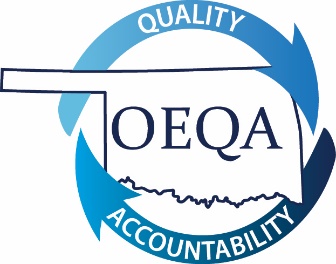 SPEECH/DRAMA/DEBATE EducationReview CriteriaProgram alignment to standardsRecognition DecisionsApproved with Conditions – Program is aligned to all content standards and must resubmit program within 24 months with the required data.Further Development Required – Program does not align to all content standards and/or required documentation is not included.  Program is not approved to admit candidates.5. Accredited Educator preparation Providers seeking to add a new program to current certification offerings must submit the following documentation:	Letter of approval or other appropriate documentation that indicates the program proposal has the approval of all institutional and state (in case of state institutions) governing boards. 	Letter explaining the rationale for adding the programSection 5 completion is required for new programs only.6. all programs should attach the following items:	Program Plan of Study that provides: Coursework required of all candidates Clear information about the sequence in which candidates take courses Description of required field experiences/student teaching to include number of hoursDocumentation of PPAT implementation7. identify the courses (from the plan of study) and course descriptions that address the standards in the chart below:INSTITUTIONS WHOSE PROGRAMS MEET THE FOLLOWING CONDITION(S) SHOULD USE THIS APPLICATION:(Submission of data with this application is inapplicable.  Alignment approval is required before data can be submitted with the “Continuing Application”.)Please check the area below that applies:New program to Educator Preparation Unit     Program previously determined not recognized     Program previously dropped or put on hiatus     Program previously determined recognized with conditions by a SPA with conditions other than data     Program resubmitting for initial approval due to revised standards     Program resubmitting due to significant changes within the program  1.University:2.Program Name:3.Program Compiler:4.Date of Submission:StandardCourse(s)Course Description(s)Standard 1: The candidate for licensure and certification:Maintains a current knowledge of concepts of the field of speech communication including:oral interpretation of literature,theater,the electronic media,public speaking,argumentation, critical thinking skillsStandard 2: Applies comprehension, analysis, interpretation, synthesis, and evaluation of vocal, verbal and nonverbal messages.Standard 3: Applies appropriate learning strategies for critical thinking, research, organization, and presentation of messages appropriate to participation in a democratic society.Standard 4: Communicates effectively in interpersonal, small group, and public communication situations using appropriate language and nonverbal signals.Standard 5: Understands the influence of social and historical contexts, and culture on public address and literature of the theater.Standard 6: Understands the impact of cultural diversity upon the communication processStandard 7: Establishes a communication climate which encourages reflection, creativity, and critical thinking.Standard 8: Uses differing assessment strategies to evaluate student competencies in a variety of speaking/listening situations.Standard 9: Uses technology to enhance instruction (i.e., videotaping of presentations, computers to generate visual aids and as a research tool).Standard 10: Understands and uses teaching strategies appropriate for the analysis and presentation of a variety of forms (genres) of public address and literature of the theater, available in electronic media and from printed sources.Standard 11: Understands the importance of effective communication skills in the personal and professional arenas.Standard 12: Understands the role of co-curricular and extracurricular activities in the development of student interest as an extension of the classroom instruction.Standard 13: Understands, teaches, and implements Oklahoma’s core curriculum.